ВЕДОМОСТИ ОРГАНОВ МЕСТНОГО САМОУПРАВЛЕНИЯНАХВАЛЬСКОГО СЕЛЬСОВЕТАГАЗЕТА                                                                                                               № 20РАСПРОСТРАНЯЕТСЯ                                                                          13 сентября 2022 г.      БЕСПЛАТНО                                                                                               КРАСНОЯРСКИЙ КРАЙ СУХОБУЗИМСКИЙ РАЙОН  АДМИНИСТРАЦИЯ НАХВАЛЬСКОГО СЕЛЬСОВЕТА ПОСТАНОВЛЕНИЕ12.09.2022 г.		                                 с. Нахвальское				              №  86-пВ соответствии с пунктом 3.2 статьи 160.1 Бюджетного кодекса Российской Федерации, постановлением Правительства Российской Федерации от 16.09.2021 № 1569 «Об утверждении общих требований к закреплению за органами государственной власти (государственными органами) субъекта Российской Федерации, органами управления территориальными фондами обязательного медицинского страхования, органами местного самоуправления, органами местной администрации полномочий главного администратора доходов бюджета и к утверждению перечня главных администраторов доходов бюджета субъекта Российской Федерации, бюджета территориального фонда обязательного медицинского страхования, местного бюджета», руководствуясь Уставом Нахвальского сельсовета, ПОСТАНОВЛЯЮ:1. Внести в постановление администрации Нахвальского сельсовета от 10.01.2022 года № 01-п «Об утверждении перечня главных администраторов доходов сельского бюджета», следующие изменения и  дополнения :            1.1. В приложении  к постановлению  в перечень главных администраторов доходов   сельского  бюджета  в раздел «Администрация  Нахвальского  сельсовета»  дополнить  строку  № 46 следующего  содержания:      1.2. Наделить полномочиями администратора доходов администрацию Нахвальского сельсовета по следующему КБК: 78720249999101034150.2. Настоящее постановление вступает в силу со дня его подписания, подлежит официальному опубликованию в печатном издании «Ведомости органов местного самоуправления Нахвальского сельсовета» и размещению на сайте администрации Сухобузимского района в сети Интернет и применяется к правоотношениям, возникающим при составлении и исполнении бюджета администрации Нахвальского сельсовета, начиная с бюджета на 2022 год и плановый период 2023–2024 годов.	3. Контроль за выполнением данного постановления оставляю за собой.Глава администрацииНахвальского сельсовета                                  Н.И.ГимбалКРАСНОЯРСКИЙ  КРАЙ  СУХОБУЗИМСКИЙ  РАЙОНАДМИНИСТРАЦИЯ  НАХВАЛЬСКОГО  СЕЛЬСОВЕТАПОСТАНОВЛЕНИЕ                                        12.09.2022г.                       с.Нахвальское                                  № 87-пОб утверждении плана мероприятий(«дорожной карты») по повышению значений показателей доступности для   инвалидов объектов и услуг по  Нахвальскому   сельсовету на 2022 – 2026 годы.В целях реализации пункта 1 части 4 статьи 26 Федерального закона от 1 декабря 2014 года № 419-ФЗ «О внесении изменений в отдельные законодательные акты Российской Федерации по вопросам социальной защиты инвалидов в связи с ратификацией Конвенции о правах инвалидов», руководствуясь Федеральным законом от 06.10.2003 № 131-ФЗ «Об общих принципах организации местного самоуправления в Российской Федерации», в соответствии с постановлением Правительства Российской Федерации от 17 июня 2015 года № 599 «О порядке и сроках разработки федеральными органами исполнительной власти, органами исполнительной власти субъектов Российской Федерации, органами местного самоуправления мероприятий по повышению значений показателей доступности для инвалидов объектов и услуг в установленных сферах деятельности», руководствуясь   Уставом  Нахвальского    сельсовета Сухобузимского  района   Красноярского края  ПОСТАНОВЛЯЮ:1.Утвердить план мероприятий («дорожную карту») по повышению значений показателей доступности для инвалидов объектов и услуг на 2022 – 2026 годы (прилагается).2. Настоящее постановление вступает в силу со дня его подписания, подлежит официальному опубликованию в печатном издании «Ведомости органов местного самоуправления Нахвальского сельсовета» и размещению на сайте администрации  Нахвальского  сельсовета  в сети Интернет  http://nahvalskoe.ru/. 3. Контроль за исполнением настоящего постановления оставляю за собой. Глава  Нахвальского  сельсовета                               Н.И.Гимбал .О внесении изменений в постановление  01-п от 10.01.2022 «Об утверждении перечня главных администраторов доходов сельского бюджета»4678720249999101034150Иные межбюджетные трансферты на финансовое обеспечение (возмещение) расходных обязательств, связанных с увеличением с 1 июня 2022 года региональных выплатВЕДОМОСТИОРГАНОВМЕСТНОГОСАМОУПРАВЛЕНИЯНАХВАЛЬСКОГОСЕЛЬСОВЕТАУЧРЕДИТЕЛИАдминистрацияНахвальскогоСельсоветаНахвальскийСельский СоветДепутатовИНН 2435002198ОтветственныйЗа выпускГлава сельсоветаН.И.Гимбал .Отпечатано вАдминистрацииНахвальского сельсовета663055с.Нахвальскоеул.Советская  2ИНН 2435002198Тираж 400 экз.Дата выпуска13.09. 2022г.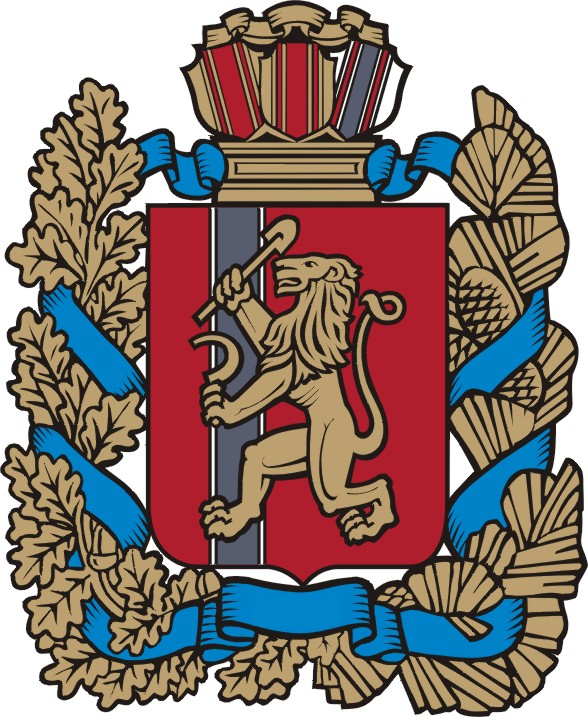 